Publicado en Toledo el 19/05/2023 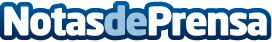 La sede corporativa de Ibenergi, Premio COACM Extraordinario 'Obra Nueva Otros Usos'La sede corporativa Ibenergi-Centro de formación Gas Natural-Unión Fenosa, obra de los arquitectos Nacho Román, Daniel Martínez y Julio Rodríguez (Taller Abierto- Estudio de Arquitectura) está localizada en la Calle Río Jarama, 126, en el Polígono Industrial Benquerencia de Toledo, un lugar duro, incluso desordenado, al que era posible aportar valor. Las obras se iniciaron en enero de 2016 y terminaron en julio de 2017Datos de contacto:Javier Bravo606411053Nota de prensa publicada en: https://www.notasdeprensa.es/la-sede-corporativa-de-ibenergi-premio-coacm Categorias: Castilla La Mancha Premios Arquitectura Actualidad Empresarial http://www.notasdeprensa.es